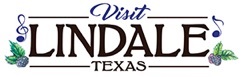  2020 PINEY WOODS WINE FESTIVAL/CITY OF LINDALE VENDOR APPLICATIONNovember 7, 2020 11 A.M. – 7 P.M.PICKER’S PAVILION205 CANNERY ROW (EAST NORTH STREET)LINDALE, TEXAS  75771samanthab@lindaletx.gov
    903.881.510310 X 10 OUTSIDE SPACE - $50.00 10 X 10 OUTSIDE SPACE WITH ELECTRIC - $60.00Please submit application to: Tourism Department – City of Lindale55 Miranda Lambert Way – Unit 3Lindale, Texas 75771Or via email:  samanthab@lindaletx.govExhibitor’s Signature:	________________________________Date:		________________________________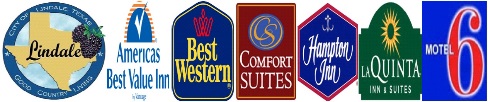 Prospective Vendor,The City of Lindale will host the 10th annual Piney Woods Wine Festival, Friday, November 6th and Saturday, November 7th, 2020. We are very excited to begin the vendor selection process for this year’s festival.  Our unique shopping experience will be located at Picker’s Pavilion in Lindale, Texas.  The Tourism Department and the Wine Festival Committee will review all vendor applications. Below are factors that are considered for selection.Quality and type of product in each category (jewelry, clothing, furniture, etc.) and price points.Presentation of merchandise submitted (current merchandise photos, previous booth photos are required with application).  Each vendor should provide a unique shopping experience – as if you were walking into a specialty shop.Promptness in returning ALL completed information.If you are interested in participating in the PWWF 2020, please follow the instructions at the bottom of this page.   The Tourism Department and the Wine Festival Committee reserves the right to limit the amount of similar merchandise.  If accepted to the festival, only items listed on your application will be allowed. Previous participation in PWWF does not guarantee selection.  Booth location is determined on a first-come, first-served basis. You will be advised of your booth location upon arrival to the festival.All applications and booth photos MUST be submitted for an application to be complete.  You will be notified if you have been accepted as a vendor, then will be instructed to proceed with payment.Thank you for your interest in the Piney Woods Wine Festival. Please contact us if you have any questions.Sincerely,Seong MacLarenBUSINESS NAME:CONTACT PERSON:MAILING ADDRESS:CITY, STATE, ZIP:EMAIL ADDRESS:CELL PHONE:Description of Items Sold in Booth:Website/Facebook Page:Previous Vendor?